1．前言1.1．概述本软件是由无锡大禹科技有限公司最新推出的一套智能巡检设备。该软件主要用于对所有带RFID的设备进行巡视检查，该软件具备高精度剂量监测、GPS/CPS定位、3G无线通信能力、RFID身份识别、独立电池供电等功能。1.2．手册目的本手册的目的主要是帮助用户快速掌握如何使用手持式巡检仪。1.3．用户对象本软件的使用对象主要包括环保局人员、企业巡视人员和运维人员。2．基本功能介绍2.1．开机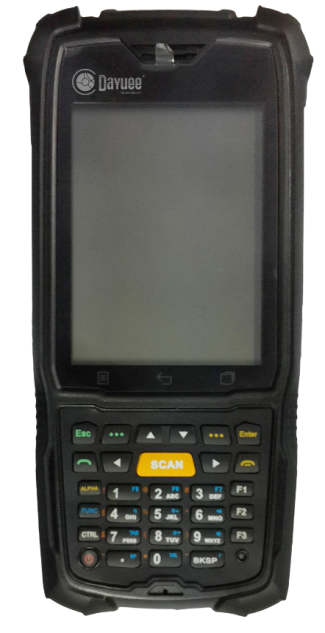 长按左下角的红色开机按钮三秒钟，便可打开机器。SCAN:巡检按钮，按下该按键，直接进入巡检界面。Esc:返回上级菜单。2.2．操作菜单2.2.1．启动软件下图为该软件的主界面，主要显示以下几方面内容: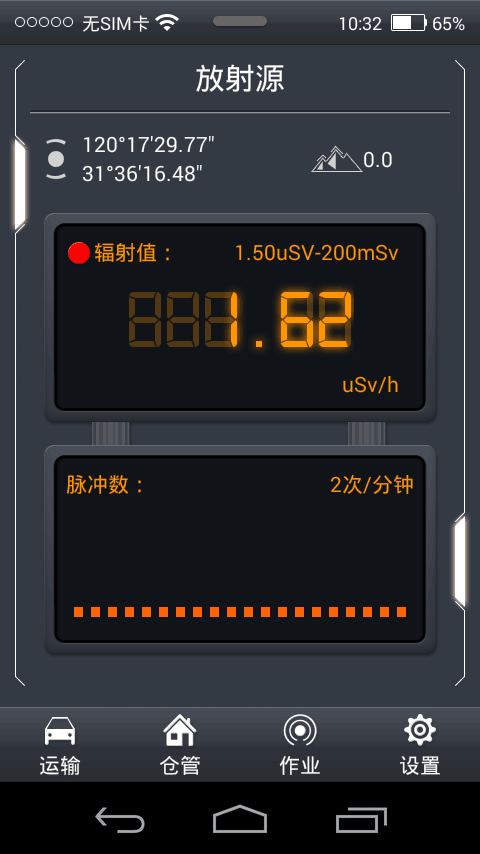 最上面一排主要显示电量、信号强度等。主界面显示了经纬度、海拔数据；显示了当前本体环境下的剂量，以及该机器的剂量范围值；显示当前本体环境下的脉冲数。轻轻点击脉冲数，可以查看每分钟的脉冲数。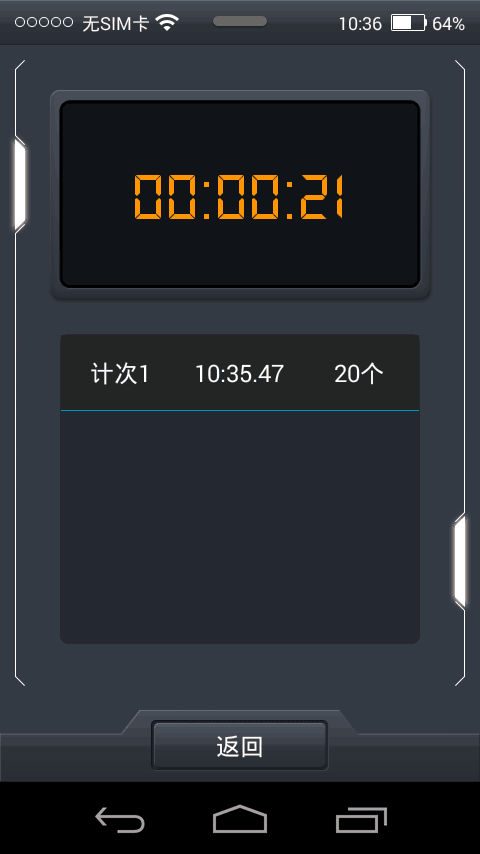 最下面一排显示的本机的四种状态：运输、仓储、作业以及设置功能。通过向下滑动屏幕上的，可以跳转到至放射源的状态表一栏。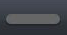 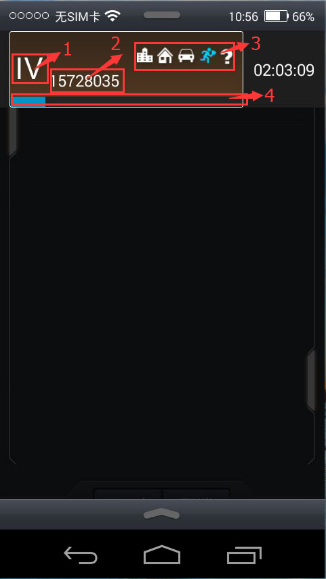 其中1指的是，放射源是几类源；2指的是放射源的目视码；3指的是放射源的几种状态；第一个是在主库状态、第二个是在从库状态、第三个是运输状态、第四个是工作状态、第五个是位置状态。4指的是时间的进度条，当蓝色的进度条走到最右边，就会发出报警信号，通知巡检，右边的数字就代表离下次巡检的时间。2.2.2．功能介绍下面就巡检、运输、仓储、工作四种状态进行详细讲述。巡检点击手持机上的巡检按钮（红色大按钮），对放射源进行巡检。巡检方式为通过扫描RFID进行巡检。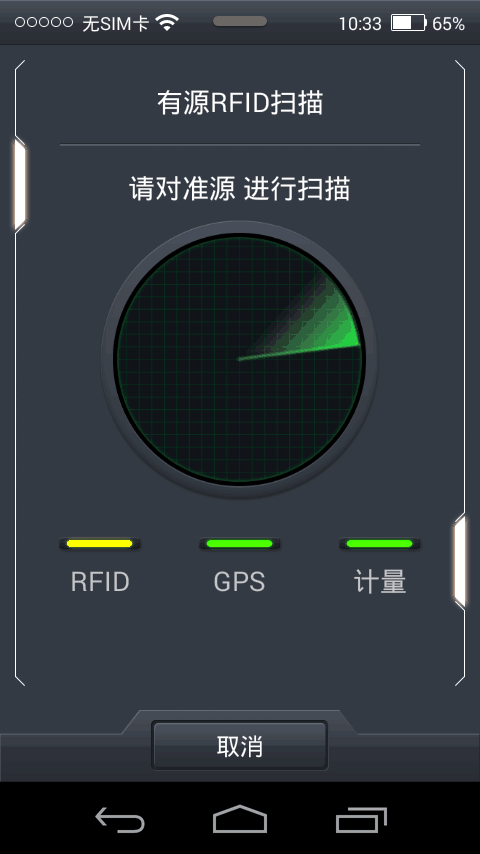 扫描完成后，出现扫描到有源RFID：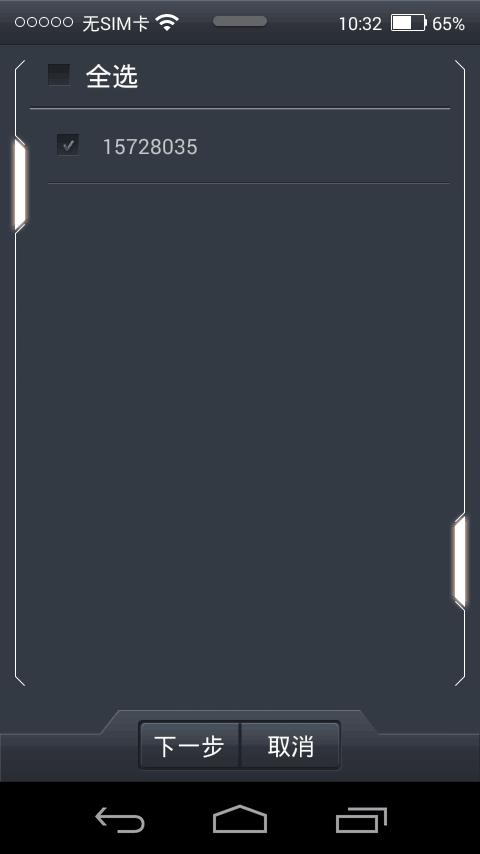 选择需要巡检的RFID便签后，点击“下一步”即可跳转至巡检报表。报表显示经纬度、剂量、目视码等信息。点击提交后可自动向平台上传报表。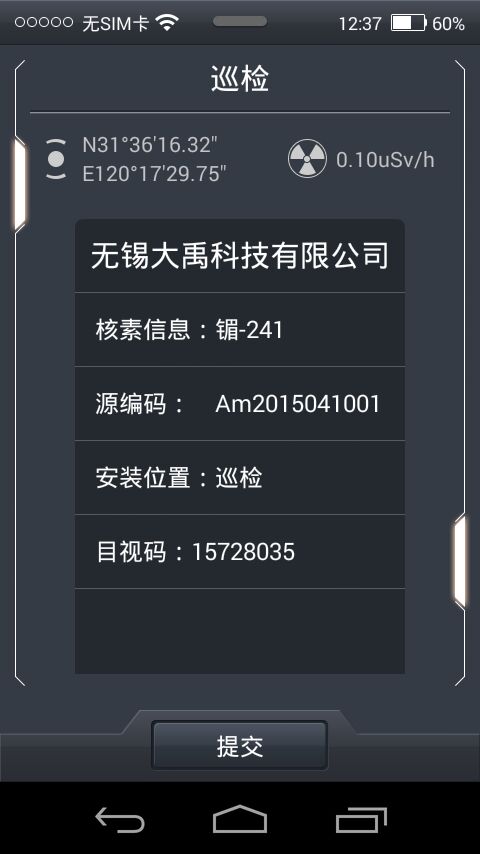 注意：一次只能巡检一枚。如果有多枚源则需要重复以上步骤多次。运输点击运输，进入运输模式，设备首先进行将进行扫描需要运输的放射源的标签：选择需要运输的放射源（支持多选）： 点击“下一步”便进入运输模式，在运输模式中，可以查看经纬度、海拔、剂量、车速等信息。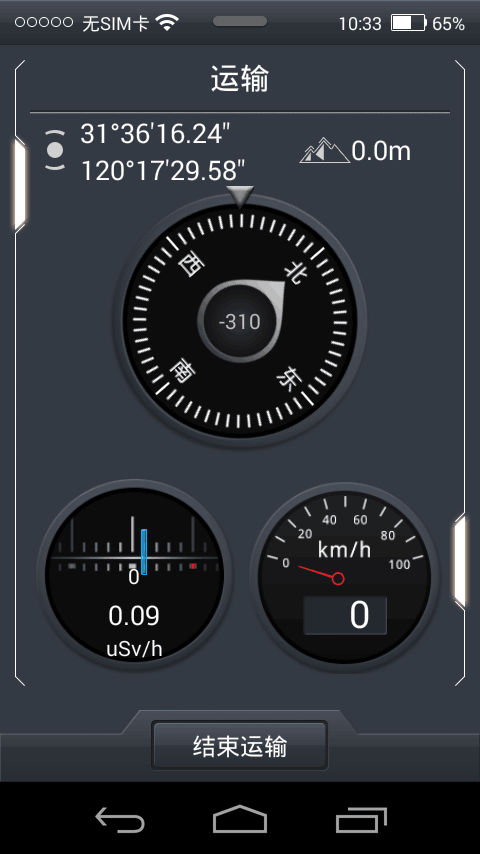 当放射源运输到目的地之后，点击“结束运输”即可将报表传输至平台。仓管点击屏幕上的“仓管”，选中需要入库的放射源的RFID， 点击“下一步”，便可进入仓管界面，在该界面需要选择入“入母库”或是“入子库”。母库一般指的是企业存储放射源的仓库。从库一般指的是移动源在外作业时临时存放的安全仓库。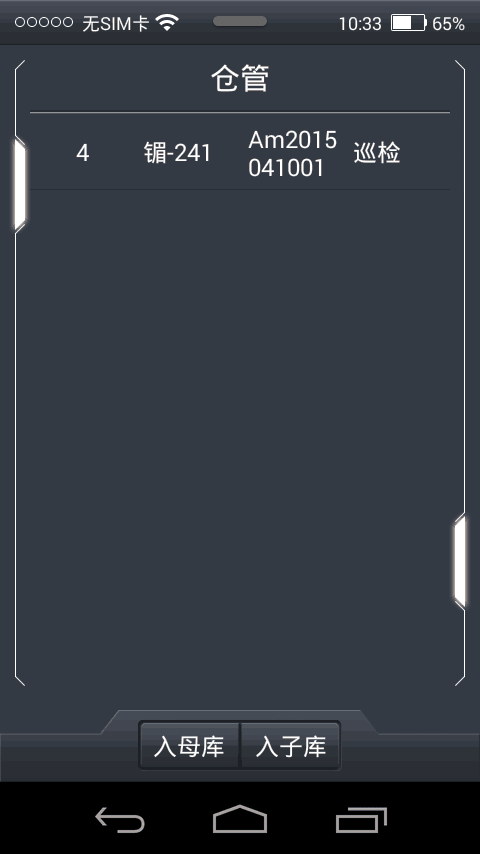 作业点击屏幕上的“作业”，选中需要作业的放射源的RFID， 点击“下一步”，进入作业模式，也就是主界面。设置点击“设置”进入设置界面，在该界面主要可以进行登录、同步时间、设置巡检时间间隔、高级设置、退出。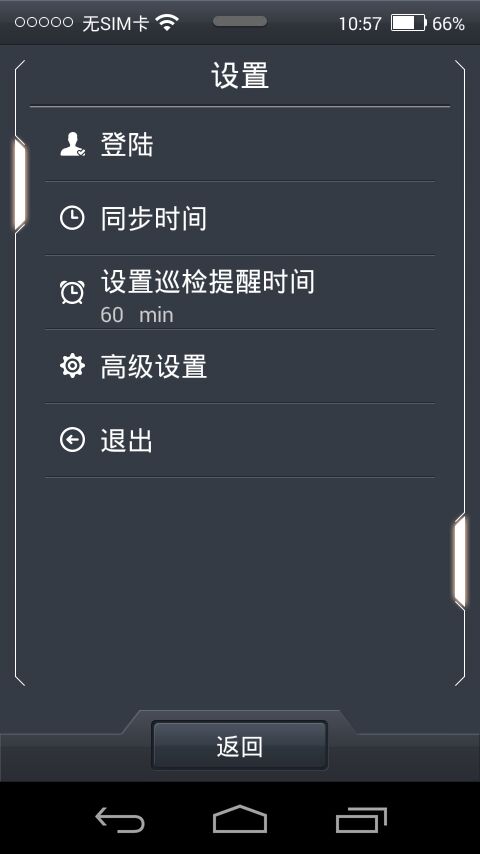 在该界面主要可以进行登录、同步时间、设置巡检时间间隔、高级设置、退出。点击“登录”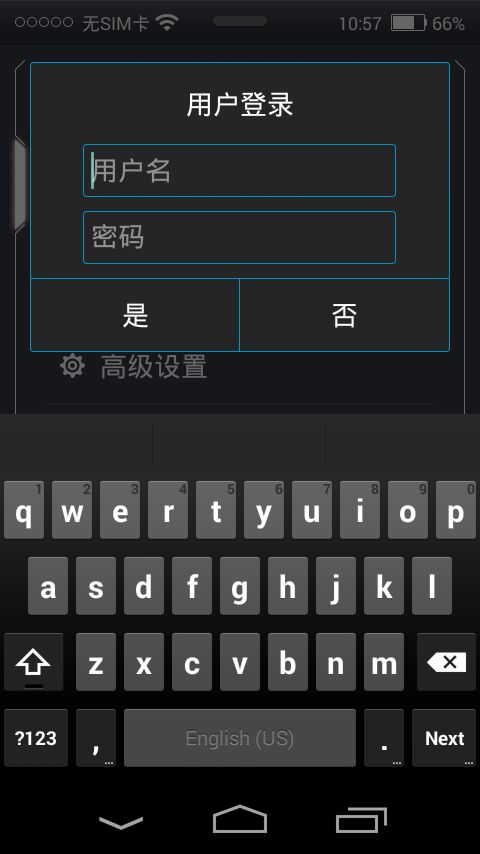 使用该手持机的人员需要进行登录才可以使用该手持机。点击“同步时间”，该手持机会与服务器同步时间。点击“设置巡检提醒时间”，输入时间后，点击“是”即可。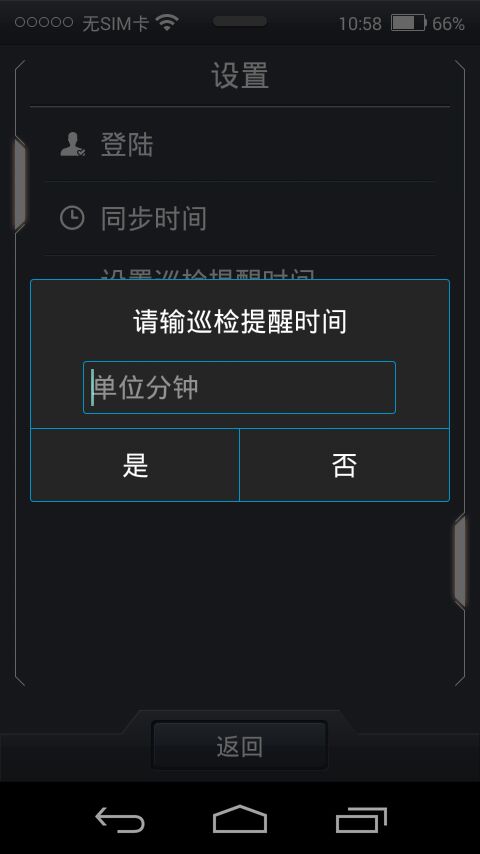 点击“高级设置”，这一功能主要用于出厂时设置基本功能，所以在进入该功能前需要输入设置密码，才可以进入。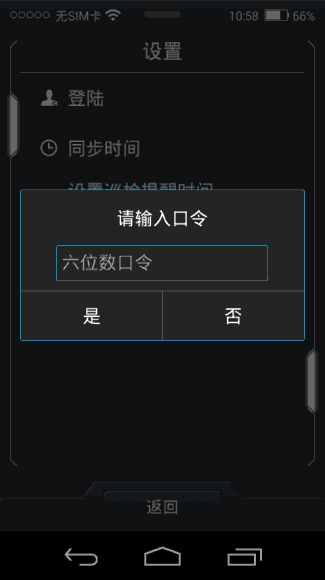 输入密码后，进入高级设置界面，设置完以后，点击“ESC”退出。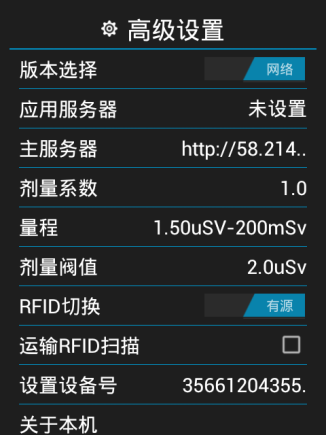 在该界面可以设置：单机版还是网络版、设置应用服务器、设置主服务器地址、剂量系数、设置量程、剂量阀值、切换有源和无源RFID、运输车辆RFID扫描、设备号等点击“退出”， 提示是否退出本软件。点击“确定”，即可退出该软件。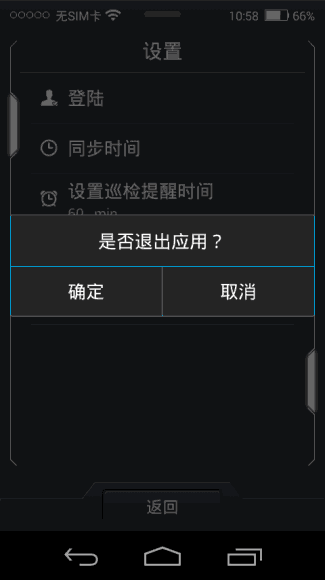 